نکات  مهم:زمان مشاوره صرفا هفته اول از زمان شروع انتخاب رشته می باشد. هر شب ساعت 10 الی 11مشاوران  می توانند در زمینه دانشگاه  محل تحصیل خود، وضعیت اساتید مرتبط با گرایش خود، امکانات رفاهی،  توضیحات در مورد دروس و گرایش مربوطه مشاوره دهند و انتظار تخمین محل قبولی شما  بر اساس رتبه تان، توسط مشاور  را نداشته باشید.مسیر ارتباطی:اسکایپ : majid.hajipourنام:  مجید حاجی پور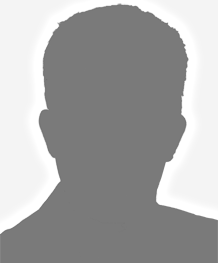 کارشناسی:  هوافضا - دانشگاه خواجه نصیرالدین طوسیکارشناسی ارشد:  هوافضا آیرودینامیک - دانشگاه صنعتی شریفاستاد راهنمای کارشناسی:   دکتر مسعود میرزاییاستاد راهنمای ارشد:  دکتر خدایار جوادیوضعیت کنونی:  دانشجوی سال آخر ارشدپایان‌نامه کارشناسی:  پژوهشی بر الگوهای جریان پیرامون پلهپایان‌نامه  ارشد:  کنترل جدایش جریان به کمک جت دیواره ای